Volunteer/Intern Application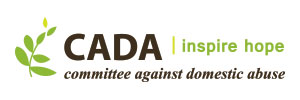 Please complete and submit to Holly Mickelson-Whitney in one of the following ways: 
email: hollym@cadamn.org, or mail: P.O. Box 466, Mankato, MN 56002 All Applicants: Please include your resume and a cover letter.
Internship Applicants: Please include three goals you hope to accomplish during your internship and any course requirements that must be met.Full Name: Address: City:                                                         State:                                         Zip:  Phone Number:  Email Address: Are you 18 years of age or older? Yes  No Volunteer & Internship Positions
All volunteers and interns must complete the following before beginning any work:Complete the full application materials and return to the Volunteer Coordinator.Interview with Volunteer Coordinator and Site Supervisor.Consent to and clear Minnesota Department of Human Services background check performed by CADA staff in accordance with Minnesota Department of Human Services policies.All volunteers and interns are appointed at the discretion of CADA staff.Volunteers and interns in each position who seek to have direct contact with clients must complete the 40-hour Sexual Assault Advocacy Certification training.Please note that these positions are for both volunteers and interns. Volunteers must commit to a minimum of two hours per week, and interns must commit to a minimum of eight hours per week for each position. Please see page 3 for additional volunteer positions.Place an X next to the position in which you are interested, or number multiple positions by preference. Children & Family Advocacy Intern	Support Children & Family Advocates in the following ways:Maintain confidentiality of all CADA clients and staff.Provide support for the needs of mothers and children residing in shelter who have experienced domestic and/or sexual violence and/or abuse.Engage in interactive play, supervise and care for children ages infant through teen while mothers work, attend groups, go to appointments, or have meetings.Assist with arts and crafts projects, games, imaginary play, snack time, outdoor games, etc. with children. Assist with support groups for children and parent education groups for mothers.Care for infants, if necessary (holding, feeding, changing, etc.). Help staff with any necessary setup or cleanup for meetings, groups, and events as well as general Provide comfort and support for children experiencing anxiety, sadness, and emotional and behavioral changes. Must be energetic, patient, positive, and tolerant.Maintain accurate time sheets, and participate in all mandatory trainings, periodic check-ins, and evaluations.Communicate with Site Supervisor and Volunteer Coordinator in a timely and responsible manner. Shelter Advocacy Intern	Support Shelter Advocates in the following ways:Maintain confidentiality of all CADA clients and staff.Provide support for the needs of women residing in shelter who have experienced domestic and/or sexual violence and/or abuse.  Assist in answering phone calls on the CADA crisis line (for appropriate candidates only).Engage in interactive play, supervise and care for children ages infant through teen while mothers work, attend groups, go to appointments, or have meetings.Care for infants, if necessary (holding, feeding, changing, etc.).Help staff with any necessary setup or cleanup for meetings, groups, and events.Assist shelter residents in accessing county and community-based services and supportHelp staff with moving residents into shelter, and into new homes (moving and unloading furniture, carrying boxes, etc.).Must be professional, open minded, friendly, have strong personal and professional boundaries, and excellent communication skills.Maintain accurate time sheets, and participate in all mandatory trainings, periodic check-ins, and evaluations.Communicate with Site Supervisor and Volunteer Coordinator in a timely and responsible manner. Community Advocacy Intern	Support Community Advocates in the following ways:Maintain confidentiality of all CADA clients and staff.Direct services: Shadow advocates and assist with appointments and walk-ins with clients, phone calls and follow-ups with clients and service providers, crisis responses, supervision of children as needed, and meetings/referrals with external resources and service providers.Legal advocacy: Shadow clients and assist with writing and filing legal protective orders, attending and tracking court proceedings, and follow up with advocates and clients via phone and/or email.Provide childcare during support groups. Create and distribute packets of information to community providers.Must be professional, open-minded, friendly, organized, have strong personal and professional boundaries, excellent communication skills, and be able to work alone and in groups.Maintain accurate time sheets.Participate in all mandatory trainings, periodic check-ins, and evaluations.Communicate with Site Supervisor and Volunteer Coordinator in a timely and responsible manner.  Education Program Intern Support the Education Program Manager in the following ways:Maintain confidentiality of all CADA clients and staff.Assist with all tasks related to and facilitation of internal and external education programming, including but not limited to: domestic and sexual violence support groups, internal and external trainings, community presentations, prevention efforts, and curriculum development. Must be professional, reliable, organized, have strong personal and professional boundaries, excellent written and oral communication skills, and be able to work alone and in groups. Maintain accurate time sheets.Participate in all mandatory trainings, periodic check-ins, and evaluations.Communicate with Site Supervisor and Volunteer Coordinator in a timely and responsible manner.All volunteers and interns should possess the following skills: The ability to exercise good judgment in decision-making.Be comfortable working with diverse, disadvantaged, and marginalized populations, and be empathetic and responsive to people in crisis. Be punctual, responsible, reliable, and organized.Have the ability and motivation to lead projects with little direction, and work well independently.Be flexible with your work expectations in the nonprofit environment.Bilingual written and/or speaking skills are a plus.Volunteer opportunities (please see www.cadamn.org for full descriptions); please indicate your preference(s): Childcare Volunteer Shelter Volunteer Transportation Volunteer Administrative Support Volunteer General Maintenance Volunteer  Crisis Call-out Volunteer Fundraising and Event Planning VolunteerWhich CADA location would you like to volunteer/intern in?Blue Earth   Mankato   New Ulm   St. James    St. Peter   Waseca  	Fairmont        Required Internship or Volunteering
Please note that we do not accept court-mandated community service volunteers.Is this a requirement for a class, organization, etc.?   Yes   No   If yes, what is this volunteering/internship for? Instructor/Supervisor’s name, title and contact information:  Name of program: Year/Level in program: Semester you are applying for: Anticipated start date:  Anticipated end date:  How many hours are required? GPA (if applicable): Is any evaluation of your work required? If yes, please explain and give date(s) required? Previous Community Volunteer/Internship ExperienceOrganization: What did you do? Organization: What did you do? Organization: What did you do? Language SkillsDo you speak and read English?	 Yes  No Do you speak or read a second language other than English?	Yes  No If so, specify language and fluency: 
Would you be willing to translate?	Yes  No  Are you a licensed translator? 	Yes  No 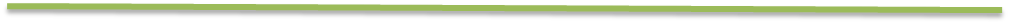 What other skills, qualities, characteristics, or experiences do you have that you think might be helpful to CADA?  .What do you hope to gain from your experience volunteering/interning with CADA? Please list three professional references (not relatives or partners) that we may contact who have known you for at least one year:Name:             Relationship: Phone:            Email: Name:             Relationship:              Phone:            Email: Name:             Relationship:             Phone:            Email: Driving Record/InformationDo you have a valid driver's license? 	Yes  No  Do you have proof of valid car insurance? 	Yes  No Have you had any traffic violations in the last three years? 	Yes  No  If yes, please specify (this won’t necessarily disqualify you for volunteering): Criminal RecordHave you been charged with any criminal offenses in the last three years?	Yes  NoIf yes, please specify: Availability Please enter your availability. How many hours a week you would like to complete, and how many weeks/months/years you would like to volunteer for. How many hours a week you would like to complete, and how many weeks/months/years you would like to volunteer for? Is there anything else you would like to share with us? I hereby certify that the facts set forth in the above application are true and complete to the best of my knowledge. I understand that completing this application does not ensure a volunteer/internship placement. I also understand that this is not an application for a paid employment.Signature or typed name (e-signature): Date: Thank you for your interest!MorningsAfternoonEveningMondayTuesdayWednesdayThursdayFriday